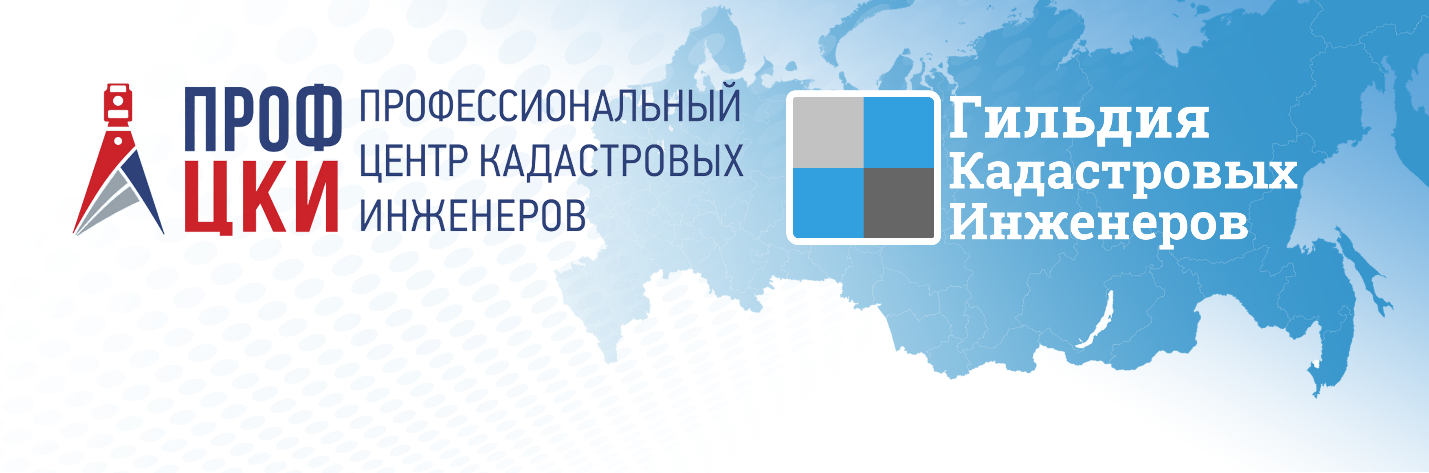 ПРОГРАММА БИЗНЕС-ТРЕНИНГА«ПРАКТИЧЕСКИЕ ЗАНЯТИЯ С РАЗБОРОМ КЕЙСОВ ПО ОБРАЗЦОВЫМ ТЕХНИЧЕСКИМ ПЛАНАМ»09:30 - 10:00 Регистрация.10:00 – 10:10 Приветственное слово организаторов мероприятия – директора А СРО «ПрофЦКИ» - Турентиновой Светланы Габдрахмановны; президента СРО Ассоциации «ГКИ» - Можаева Сергея Александровича.10:10 – 11:00 Разъяснение актуальных нормативно-правовых актов и нововведений законодательства.Эксперт – специалист ФГБУ «Федеральная кадастровая палата Росреестр» - Щукин Максим Васильевич.11:00 - 12:00 Ответы на текущие актуальные проблемы по кадастровой деятельности. 12:00 – 13:00 Практическое занятие с разбором кейсов по заполнению технических планов на нежилое строение, линейное сооружение и МКД по образцовым техническим планам, согласованным с Росреестром.Эксперт – специалист Росреестра по Московской области.Ведущие - ГУП МО «МОБТИ» и А СРО «ПрофЦКИ» - Ревякин Алексей Александрович, Звонов Евгений Геннадьевич, Шипулин Яков Викторович.13:00-13:30 – кофе брейк.13:30 – 14:45 Продолжение практического занятия с разбором кейсов по заполнению технических планов на нежилое строение, линейное сооружение и МКД по образцовым техническим планам, согласованным с Росреестром.14:45 – 15:00 Выступление представителя ООО «Эффективные технологии Центр» «О базовых станциях EFT-CORS, для оптимизации производства кадастровых работ».15:00 - 15:30 Повышение квалификации и переподготовка кадастровых инженеров, вручение удостоверений о повышении квалификации.директор А СРО «ПрофЦКИ» - Турентинова Светлана Габдрахмановна.15-30 – 16:00 Мастер класс (демо показ оборудования) от ООО «Эффективные технологии Центр» (для желающих).Информационная поддержка:ГУП МО «МОБТИ»                                                  МИИГАиК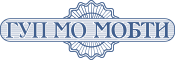 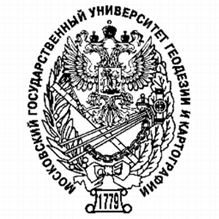 Спонсоры:ООО «Эффективные технологии Центр»                       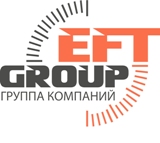 